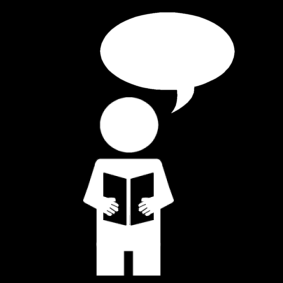 Pour lire une phrase ou un texte, j'utilise l'aide de Colo : je code le texte en couleur en utilisant les stratégies de Colo dans l'ordre. Quand j'ai terminé, je lis le texte en partant du début.Je regarde le texte et je cherche les mots que je connais.1. J'entoure en bleu les mots qui me sautent yeux.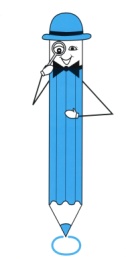 Pour les parents :Il s'agit entourer tous les mots reconnus instantanément : ce sont des mots déjà vu, les mots outils, les mots qui reviennent souvent dans le texte,…2. Je jaunis les déguisements que j'identifie.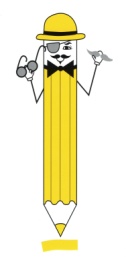 Pour les parents :Il faut surligner toutes les marques du pluriel et du féminin qui ne s'entendent pas : s, e, ent, …Par exemple : le e de jolie est un déguisement car on ne l'entend pas, le e de grande n'est pas un déguisement car on l'entend.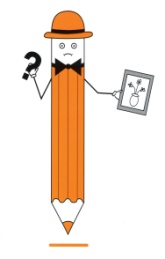 3. Je souligne en orangé les mots à trouver.Pour les parents :Souligner les mots qui restent.Je commence à lire le texte à partir du début.4. Je découpe en vert le bout de mot qui m'éclaire.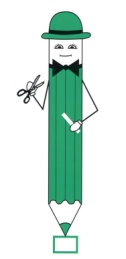 Pour les parents :L'enfant lit le texte, quand il rencontre un mot souligné en orangé (inconnu), il encadre en vert les parties du mot qu'il sait lire. Il cherche ensuite quel pourrait être ce mot grâce au contexte de la phrase ou aux illustrations et vérifie qu'il a trouvé le bon mot en regardant si les parties encadrées en vert correspondent à ce mot.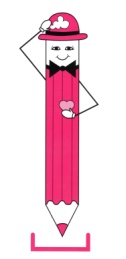 5. J'attrape la phrase en rose lorsqu'elle me dit quelque chose.Pour les parents :A chaque phrase lue, on en rappelle les limites : majuscule et point. Quand tous les mots de la phrase ont été lus, on vérifie que l'enfant a compris le sens en lui demandant de redire avec ses mots, de faire un dessin, en lui posant une question,… Quand l'enfant a compris ce que veut dire la phrase il la souligne en rose.Je relis le texte depuis le début.